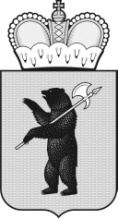 ТЕРРИТОРИАЛЬНАЯ ИЗБИРАТЕЛЬНАЯ КОМИССИЯГОРОДА УГЛИЧА И УГЛИЧСКОГО РАЙОНА РЕШЕНИЕ«21» июня 2023г.                                                                                                 №60/173О возложении полномочий окружных избирательных комиссий по выборам депутатов Муниципальных Советов Ильинского, Отрадновского, Слободского, Улейминского сельских поселений Угличского муниципального района Ярославской области пятого созыва 10 сентября 2023 года В соответствии с пунктом 3 статьи 13 Закона Ярославской области от 02.06.2003 года № 27-з «О выборах в органы государственной власти Ярославской области и органы местного самоуправления муниципальных образований Ярославской области», территориальная избирательная комиссия города Углича и Угличского района    Р Е Ш И Л А:Возложить полномочия окружной избирательной комиссии по выборам депутатов Муниципального Совета Ильинского сельского поселения Угличского муниципального района Ярославской области пятого созыва по многомандатному (десятимандатному) избирательному округу №1 на территориальную избирательную комиссию города Углича и Угличского района.Возложить полномочия окружной избирательной комиссии по выборам депутатов Муниципального Совета Отрадновского сельского поселения Угличского муниципального района Ярославской области пятого созыва по многомандатному (десятимандатному) избирательному округу №1 на территориальную избирательную комиссию города Углича и Угличского района.Возложить полномочия окружной избирательной комиссии по выборам депутатов Муниципального Совета Слободского сельского поселения Угличского муниципального района Ярославской области пятого созыва по многомандатному (десятимандатному) избирательному округу №1 на территориальную избирательную комиссию города Углича и Угличского района.Возложить полномочия окружной избирательной комиссии по выборам депутатов Муниципального Совета Улейминского сельского поселения Угличского муниципального района Ярославской области пятого созыва по многомандатному (десятимандатному) избирательному округу №1 на территориальную избирательную комиссию города Углича и Угличского района.Опубликовать настоящее решение на официальных сайтах Администраций Ильинского, Отрадновского, Слободского, Улейминского сельских поселений Угличского муниципального района Ярославской области и разместить на странице территориальной избирательной комиссии города Углича и Угличского района официального сайта Избирательной комиссии Ярославской области.Контроль за исполнением настоящего решения возложить на председателя территориальной избирательной комиссии Гурина А.Н.Председателькомиссии					____________    		 А.Н. Гурин						            (подпись)                                      	    Секретарькомиссии				          ____________    	 	 М.С. Ашмарина                                                                       (подпись)                                         